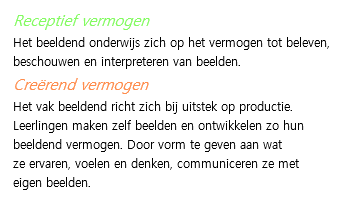 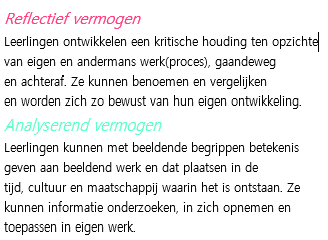 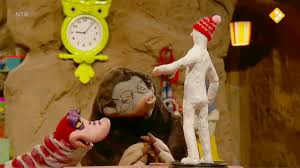 Beeldende kunst is een soort taal. Het vertelt een verhaal. Maar hoe vertel je een verhaal zonder woorden te gebruiken? Via de onderstaande info & opdrachten kun je kennismaken met beelden door te praten, te informeren, te kijken en te doen.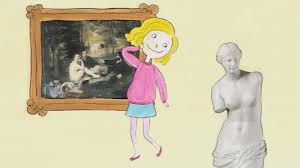 Bij een verhaal horen gevoelens en emotiesGraffiti is een kunstvorm die wordt uitgevoerd door met spuitbussen of andere materialen figuren en/of teksten op bijvoorbeeld muren te plaatsen. Er wordt ook gespoten op trams, treinen, bussen en metro's. Graffiti is illegaal ). Het mag niet en als je wordt gepakt kun je gestraft worden. In sommige steden zijn er plaatsen waar je wel (legaal) op schuttingen of op muren met spuitbussen mag spuiten.Graffiti heeft een heel lange geschiedenis. Het begon met muurtekeningen en hiërogliefen. Het komt al uit de tijd van de Romeinen. Graffiti was in de oudheid meestal bedoeld om te laten zien dat men ergens was geweest. https://schooltv.nl/video/het-klokhuis-graffiti/ 22.00 min.Verkennen met Opdrachten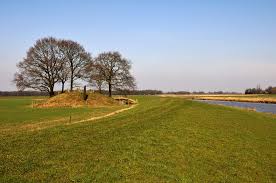 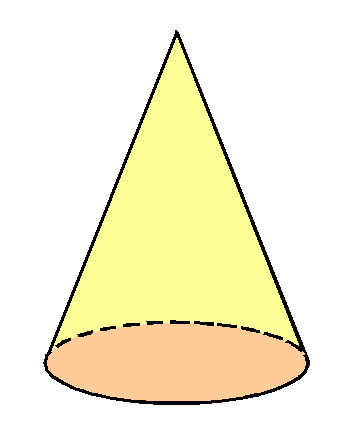 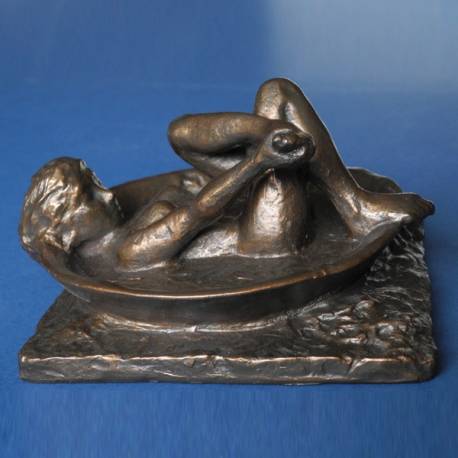 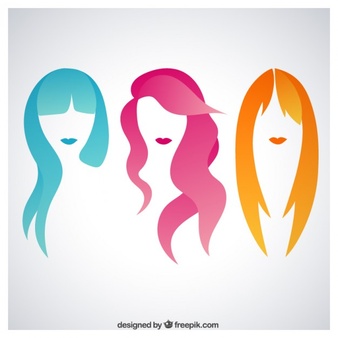 Beeldende kunst doet iets me je. Natuurlijk gebeurt dit in de workshop die een docent in de klas komt geven, of tijdens een museumbezoek maar je kunt zelf in de klas ook met onderstaande opdrachten extra aandacht besteden en verdieping geven aan beeldende kunst. Kijk wat jij als leerkracht interessant vindt voor jouw leerlingen en laat je inspireren.Vijf elementen bij beeldende vormingBeeldaspecten zijn 'Ruimte’, 'Kleur', ‘Vorm’, ‘Textuur' en ‘Compositie.  In elk kunstwerk kun je deze aspecten terugvinden. Deze elementen vormen samen niet alleen de uitvoering van het werk, maar ook het gevoel dat je erbij krijgt en het verhaal dat het vertelt. Bij het maken van een kunstwerk vormen de elementen het ‘geraamte’ waarmee en waaraan gebouwd en gesleuteld kan worden. Denk hierbij aan betekenisvolle onderwerpen als: 
Bijvoorbeeld: mensen, dieren, figuren uit verhalen, thuis, de natuur, feest, seizoenen, kleding, speelgoed, gebouwen, voertuigen, eten, gebruiksvoorwerpen, maskers. Deze komen uit de directe belevingssfeer van de kinderen. Ook wordt aandacht besteed aan: het verbeelden van de gerichte waarneming, symbolen en logo’s, decoraties en versieren van details.Doelen:Bron: http://tule.slo.nl/KunstzinnigeOrientatie/F-L54a.html
Kant-en-klare lessen rondom de beeldaspectenIn de leerlijn Beeldend van Cultuurtrein staan 8 lessen beeldende kunst voor de bovenbouw beschreven. Alle lessen zijn gratis te downloaden. Hieronder een overzicht (de letters in de laatste kolom staan voor de beeldaspecten die aan bod komen in de betreffende les): De volledige leerlijn met alle lessen is te downloaden via: https://www.cultuurtrein.nl/leerlijnen/beeldende-vormingVerdiepen door creëren:  1. filosoferen met schilderijenVier uitgebloeide zonnebloemen, Vincent van Gogh 1887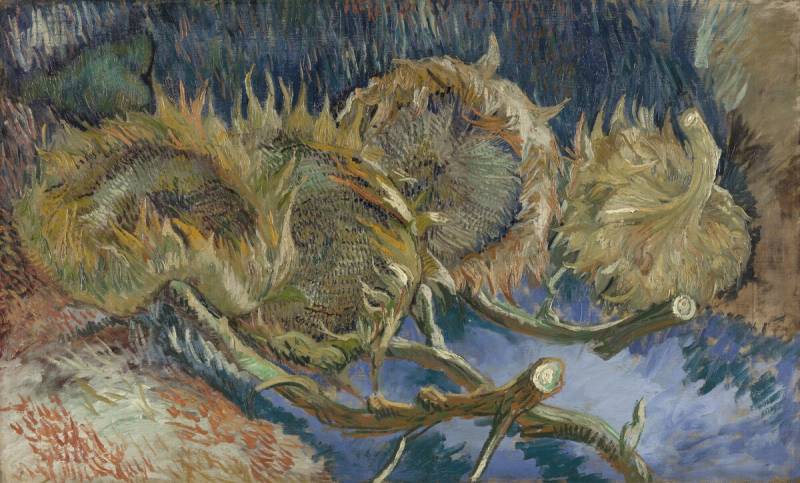 Kijken: Wat zie je op dit schilderij? Welke kleuren zie je? Welke kleur valt het meest op? Vincent van Gogh wilde laten zien dat ook oude bloemen erg mooi kunnen zijn.Denken: Welke kleuren in dit schilderij passen goed bij de zomer? Leg eens uit? Uitgebloeide bloemen zien er anders uit dan bloemen in het veld. Wat zijn de verschillen? Onderzoeken: Bij de meeste schilderijen is het hele doek bedekt met verf. Maar niet bij dit werk. Kijk maar eens goed. Waar kun je nog een stukje zien van het doek? (rechtsonder). Het is niet helemaal zeker waarom Vincent dit stukje ‘open’ heeft gelaten. Stel je voor dat jij het schilderij zou mogen afmaken, hoe zou je dat dan doen en welke kleuren zou je dan gebruiken?Doen: Vincent schilderde met korte, snelle verfstreken. Dat leerde hij in Frankrijk en hij werd er steeds beter in. Kunnen jullie ook schilderen als Vincent? Kies een bloem en kijk goed naar de verfstreken. Neem nu wat afstand van het kunstwerk en doe net alsof je deze bloem schildert. Welke bloem lijkt het meest op die van Vincent? Filosoferen: Het thema van dit schilderij is: Afscheid en begin. Afscheid nemen is verdrietig maar ook spannend want na een afscheid volgt vaak weer een nieuw begin. De zomer is voorbij en de zonnebloemen zijn uitgebloeid. Maar er zijn nog wel zonnebloempitten, die volgend jaar weer kunnen uitgroeien tot prachtige, nieuwe zonnebloemen. Misschien herken jij dat ook wel, dat je afscheid neemt en daarna weer iets nieuws gaat doen. Wie heeft er ook wel eens afscheid genomen? Hoe ging dat? Begon er daarna weer iets nieuws? Laat de kinderen in tweetallen (kort) ervaringen uitwisselen. Ga dan verder met de vervolgvragen. Kan er iets beginnen zonder eerst ergens afscheid van te nemen? Gaat beginnen beter na een afscheid? Kijk nog eens naar het schilderij. Zie je daarop een afscheid met alleen het oude of zie je ook het nieuwe al? Of geen van beide? Waar zit dat in? In de kleuren, de keuze voor de uitgebloeide bloemen of misschien de manier waarop het geschilderd is, of nog iets anders? Uit: Filosoferen met schilderijen. Doe het zelfpakket voor leerkrachten. Een uitgave van het Kröller Müller Museum. Kijken, doen en filosoferen: voor iedereen vanaf 7 jaar. (maar ook met enige aanpassingen te gebruiken voor kinderen vanaf 5 jaar.) Een verrassend en uitdagend lespakket, met een hoofdrol voor 12 beroemde kunstwerken. Te bestellen via: info@krollermuller.nlTIP!  Extra opdracht: Maak een kunstwerk dat gaat over afscheid nemen. Laat de kinderen hun eigen ervaringen erin verwerken. 2.Verdiepen met contrastkaarten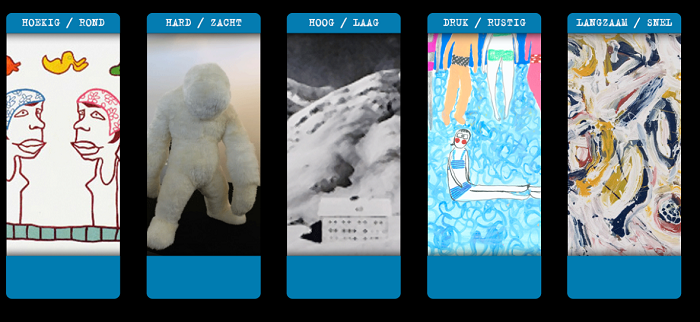 Met deze contrastkaarten kun je bekijken wat er op een kunstwerk te zien is, of hoe het tot stand is gekomen. Hoekig/rond: Ga met de kinderen op zoek naar deze vormen, in de klas of buiten. Zoek ze daarna in een schilderij of ander beeldend werk. Hard/zacht:  Laat de kinderen voelen aan harde en zachte voorwerpen. Zijn de contrasten hard en zacht ook zichtbaar in een schilderij, als je niet kunt voelen?Hoog/laag: Vanaf welk punt is een schilderij geschilderd of een foto gemaakt? Wat zou er gebeuren als je ergens anders gaat staan?Druk/Rustig: Wat is het verschil? Wat zie je, hoor je of voel je dan? Zou jij een druk of een rustig schilderij willen maken?Langzaam/Snel: Is het schilderij langzaam of snel gemaakt? Waaraan kun je dat zien?De contrastkaarten waarin de oefeningen verder uitgewerkt zijn, kun je downloaden via  http://contracarte.klunky.nl/index.php?p=info
3.Verdiepen door verbinden B: BEELDEND & MUZIEK: Maak een afbeelding bij een muziekstuk In onderstaand filmpje kun je zien hoe kinderen uit groep 1/2 (1e kleuterklas) een schilderij maken bij een bepaald muziekstuk. Je kunt varieren in muziekstijl, gebruik van materiaal enz. Bekijk het filmpje  op https://www.youtube.com/watch?v=X1WMX8nT71A (3.34 min.)TIP!  Sluit het thema af door met de kinderen te reflecteren op wat ze gehoord, gezien en gemaakt hebben. Wissel ervaringen uit over de workshops of het museumbezoek. Je kunt daarbij de volgende vragen als uitgangspunt nemen:Wat is voor jou de belangrijkste functie van beeldende kunst? M.a.w.: Waarom maken mensen kunst? Waarom zou jij kunst willen maken? Heb je iets gezien dat je ook zou willen kunnen? Wat zou jij nodig hebben om dat te leren?Waardoor werd je verrast?Wat heeft je nieuwsgierig gemaakt? Wat zorgde ervoor dat je nieuwsgierig werd?Wat heb je ontdekt dat voor jou belangrijk is?Als je één ding thuis over dit project mocht vertellen, wat zou dat dan zijn? Musea in de regio*Steendrukmuseum Valkenswaard: www.steendrukmuseum.nl		*Textielmuseum Tilburg: https://www.textielmuseum.nl/nl/ 	*Van Abbe museum Eindhoven: https://vanabbemuseum.nl/		*Kunsthal Helmond: http://www.museumhelmond.nl/*Noord Brabants museum Den Bosch: https://www.hetnoordbrabantsmuseum.nl/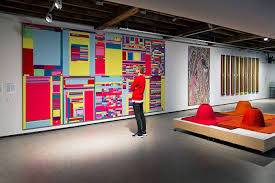 Meer afbeeldingen zijn te vinden via google: kunst kleurplaten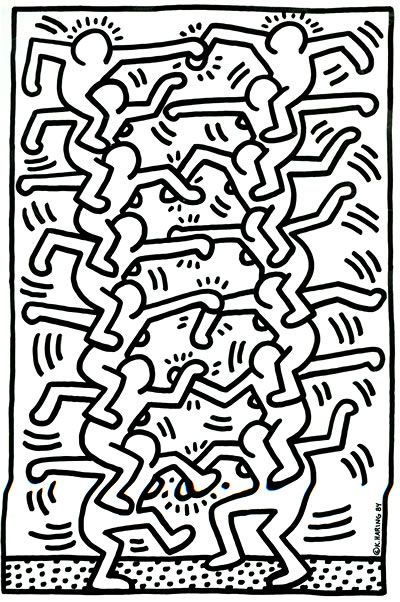 Suggesties voor afbeeldingen van verschillende stijlen beeldend:Suggesties voor afbeeldingen van verschillende stijlen beeldend:Klimt: https://nl.wikipedia.org/wiki/De_kus_(Klimt)Gaudi:https://nl.depositphotos.com/115268738/stockafbeelding-keramische-bank-park-guell-barcelona.htmlGiacometti https://krollermuller.nl/alberto-giacometti-lopende-man-i-i-1Monet:: https://www.artsalonholland.nl/meesterwerken/monet-waterleliesHaring: https://paddle8.com/work/keith-haring/72918-pop-shop-1V Gogh: https://artsandculture.google.com/asset/the-starry-night/bgEuwDxel93-Pg?hl=nlGraffiti, beeldende kunst van vroeger of van nu? Ruimte: Groep 1/2:-Ruimtelijk bouwen (voor, achter, in ,tussen, onder, boven, op enz.)-Ruimtelijke suggesties op het platte vlak: plaatsing figuren op vlakGroep 3/4:-Omsloten ruimte (potjes, tenten, huizen, kastelen)-Ruimtelijke suggesties op het platte vlak: Grondlijn aangeven.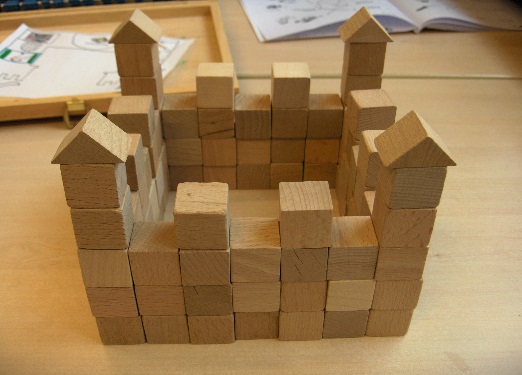 Vorm: Groep 1/2:-Vormsoorten (rond, driehoek, vierkant, bol enz.)-Vormkenmerken (spits, hoekig, lang, dun, groot, klein, enz.)-Lijn als contourGroep 3/4:-Vormsoorten (kubus, cilinder, piramide, kegel enz.)-Lichaamsvormen van mensen en dieren ruimtelijk weergeven-Lijnen als textuur, decoratie en arceringTextuur: Groep 1/2:-Verschillen in textuur (ruw, zacht, glad enz.)Groep 3/4:-Texturen als afdruk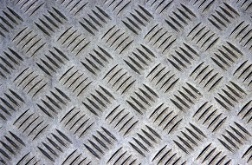 Kleur: Groep 1/2: -Kleurennamen-Soorten kleuren (bonte, lichte, donkere)-Mengen van kleurenGroep 3/4:-Kleurnuances en kleurcontrasten-Gevoelswaarde van kleuren (vrolijke, koele, sombere, warme)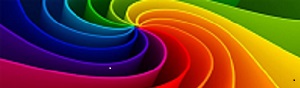 Compositie: Groep 1/2:-Groeperen op vorm, kleur en textuurGroep 3/4:-Ritme, herhaling van vormen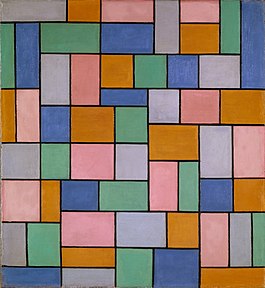 Groep 1Maak een collage van gekleurde circels: collage naar een voorbeeld van KandinskyC | K Groep 1Maak een (fantasie) mens of dier van klei: kleien en schilderen als Niki de Saint PhalleV | KGroep 2Maak jouw eigen sterrennacht: Schilderen als Vincent van GoghC | KGroep 2Maak een huis, hut, toren of kasteel van klei: Kleien in de stijl van GaudiV | R | KGroep 3Schilder een portret met een bijzonder attribuut: schilderen als Johannes VermeerC | KGroep 3Maak een kleurrijk bouwwerk à la Hundertwasser: les met doosjes, papier, verfR | K | CGroep 4Maak een gezamenlijk schilderij: potlood en papier, Pieter BruegelC | K | RGroep 4Een papier maché beeld maken à la Botero: kosteloos materiaal en papier machéR | T | VVERWONDEREN Met aandacht leren kijken naar beeldende kunst en verwonderd rakenVERWONDEREN Met aandacht leren kijken naar beeldende kunst en verwonderd rakenVermogens uitDe Culturele Ladekast:Receptief vermogen:De leerling kan beeldend werk van zichzelf, groepsgenoten of docent/kunstenaar waarnemen.De leerling kan associeert en toont zijn gevoelens bij eigen of andermans beeldend werk..Reflectief vermogen:De leerling kan betekenis geven aan een beeldend werk en dat onder woorden brengen.Doelen vanuit ICC-werkgroep:Brede kijk op de wereld; oriëntatie op verschillende stijlen van beeldende kunst. Respect tonen voor anderen en hun uitingenVERKENNENVerkennen van verschillende soorten beeldende kunst, verschillen en overeenkomsten, ontdekken hoe je met beeldende kunst  een verhaal kunt vertellenVERKENNENVerkennen van verschillende soorten beeldende kunst, verschillen en overeenkomsten, ontdekken hoe je met beeldende kunst  een verhaal kunt vertellenVermogens uitDe Culturele Ladekast:Receptief vermogen:De leerling kan lijn, kleur, vorm, materiaal en techniek herkennen en benoemen. De leerling kan emoties en sferen op plaatjes en van beelden herkennen en benoemen.  De leerling ervaart de relatie tussen vorm en functie van een beeldend werk.  Creërend vermogen:De leerling kan met verschillende materialen experimenteren en het werk onderzoeken binnen een thema.De leerling kan vormen, kleuren en texturen ordenen. Analyserend vermogen:De leerling verkent experimenteel en onderzoekend beelden uit zijn directe belevingswereld.De leerling kent steeds meer beeldende begrippen zodat hij wat hij ervaart beter kan verwoorden.Doelen vanuit ICC-werkgroep:Brede kijk op de wereld; oriëntatie op verschillende van stijlen beeldende kunst. Vergroten van het empathisch vermogenOntwikkelen van motoriek en ruimtelijke oriëntatieGrenzen aangevenVERDIEPENLeren zelf vanuit expressie je ideeën vorm te geven in beeldende kunst. Aandacht voor vorm, ruimte, textuur, kleur en compositieVERDIEPENLeren zelf vanuit expressie je ideeën vorm te geven in beeldende kunst. Aandacht voor vorm, ruimte, textuur, kleur en compositieVermogens uitDe Culturele Ladekast:Creërend vermogen:De leerling kan met diverse materialen scheuren, knippen en stempelen en zo nieuw werk creëren. De leerling kan met ruimtelijke vormen werken en het karakter van de vorm versterken door bijv. decoratie.De leerling kan ruimtelijke constructies maken met verschillende materialen.  Doelen vanuit ICC-werkgroep:Zich durven uitenRespect tonen voor anderen en hun uitingenSamenwerken en  kijken naar elkaars werkPresenterenVERWERKENMening formuleren over de beeldende werken die je ziet en maakt. Respect hebben voor mening van anderen en de beelden zelf. Reflecteren op wat beeldende kunst voor jou betekent.VERWERKENMening formuleren over de beeldende werken die je ziet en maakt. Respect hebben voor mening van anderen en de beelden zelf. Reflecteren op wat beeldende kunst voor jou betekent.Vermogens uitDe Culturele Ladekast:Reflectief vermogen:De leerling kan met behulp van de leerkracht betekenis geven aan beeldend werk van zichzelf of anderen. De leerling kan vertellen of het tevreden is over zijn werk en hoe hij het gemaakt heeft. De leerling kan gemaakte keuzes toelichten en iets vertellen over zijn werkproces. De leerling kan een eigen mening vormen en benoemen wat hem aanspreekt en wat hij voelt bij beeldend werk. . Doelen vanuit ICC-werkgroep:Vergroten van het empathisch vermogenRespect tonen voor anderen en hun uitingen